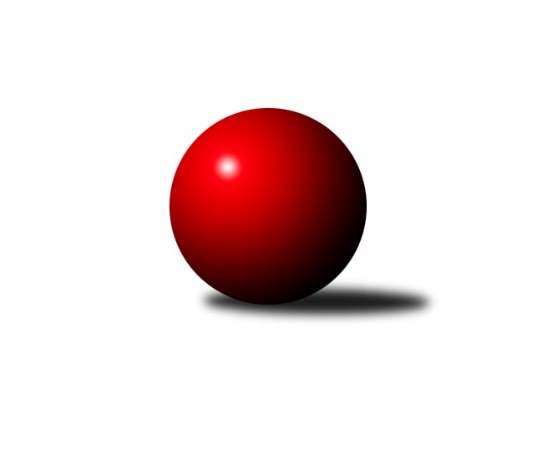 Č.19Ročník 2011/2012	21.3.2012Nejlepšího výkonu v tomto kole: 2447 dosáhlo družstvo: TJ Sokol Bohumín˝C˝Okresní přebor Ostrava 2011/2012Výsledky 19. kolaSouhrnný přehled výsledků:TJ Unie Hlubina E	- TJ Sokol Bohumín˝C˝	6:10	2386:2447		19.3.TJ Sokol Michálkovice˝C˝	- TJ Unie Hlubina C	5:11	2219:2264		19.3.TJ Sokol Bohumín D	- SKK Ostrava C	14:2	2388:2267		20.3.TJ VOKD Poruba˝E˝	- TJ VOKD Poruba C	6:10	2384:2443		21.3.SKK Ostrava˝D˝	- TJ Sokol Dobroslavice˝B˝	4:12	2321:2367		21.3.Tabulka družstev:	1.	TJ Sokol Dobroslavice˝B˝	18	13	1	4	203 : 85 	 	 2422	27	2.	TJ Sokol Bohumín˝C˝	18	13	0	5	168 : 120 	 	 2353	26	3.	TJ Unie Hlubina C	17	12	1	4	175 : 97 	 	 2371	25	4.	TJ VOKD Poruba˝E˝	17	11	1	5	172 : 100 	 	 2353	23	5.	TJ VOKD Poruba C	18	10	2	6	155 : 133 	 	 2361	22	6.	TJ Sokol Bohumín D	17	6	1	10	120 : 152 	 	 2256	13	7.	SKK Ostrava C	17	6	1	10	114 : 158 	 	 2285	13	8.	TJ Unie Hlubina E	17	6	0	11	120 : 152 	 	 2282	12	9.	TJ Sokol Michálkovice˝C˝	17	6	0	11	114 : 158 	 	 2250	12	10.	TJ Unie Hlubina˝D˝	17	5	1	11	102 : 170 	 	 2237	11	11.	SKK Ostrava˝D˝	17	3	0	14	77 : 195 	 	 2229	6Podrobné výsledky kola:	 TJ Unie Hlubina E	2386	6:10	2447	TJ Sokol Bohumín˝C˝	Lubomír Jančar	 	 190 	 216 		406 	 2:0 	 404 	 	201 	 203		Alfréd  Herman	Veronika Štěrbová	 	 198 	 195 		393 	 0:2 	 421 	 	222 	 199		Pavel Plaček	Pavel Krompolc	 	 206 	 185 		391 	 2:0 	 378 	 	195 	 183		Martina Kalischová	Jiří Štroch	 	 189 	 222 		411 	 0:2 	 456 	 	230 	 226		Jan Zaškolný	Jan Petrovič	 	 207 	 175 		382 	 0:2 	 401 	 	203 	 198		Lubomír Richter	Karel Svoboda	 	 205 	 198 		403 	 2:0 	 387 	 	209 	 178		Zdeněk Rojrozhodčí: Nejlepší výkon utkání: 456 - Jan Zaškolný	 TJ Sokol Michálkovice˝C˝	2219	5:11	2264	TJ Unie Hlubina C	Jaroslav Karas	 	 180 	 180 		360 	 1:1 	 360 	 	184 	 176		Jiří Prokop	Jiří Řepecký	 	 190 	 182 		372 	 2:0 	 329 	 	185 	 144		Petr Tomaňa	Petr Řepecky	 	 208 	 187 		395 	 0:2 	 402 	 	194 	 208		Lenka Raabová	Zdeněk Zhýbala	 	 177 	 175 		352 	 0:2 	 392 	 	205 	 187		Václav Rábl	Karel Procházka	 	 168 	 153 		321 	 0:2 	 398 	 	195 	 203		Rudolf Riezner	Jan Zych	 	 210 	 209 		419 	 2:0 	 383 	 	186 	 197		Pavel Marekrozhodčí: Nejlepší výkon utkání: 419 - Jan Zych	 TJ Sokol Bohumín D	2388	14:2	2267	SKK Ostrava C	Lucie Bogdanowiczová	 	 215 	 177 		392 	 2:0 	 375 	 	194 	 181		Tomáš Věrovský	Markéta Kohutková	 	 205 	 181 		386 	 2:0 	 359 	 	166 	 193		Rostislav Hrbáč	Jan Stuš	 	 188 	 210 		398 	 0:2 	 428 	 	217 	 211		Miroslav Futerko	Andrea Rojová	 	 218 	 206 		424 	 2:0 	 407 	 	222 	 185		Michal Blinka	Hana Záškolná	 	 192 	 184 		376 	 2:0 	 331 	 	166 	 165		Pavel Chodura	Lukáš Světlík	 	 202 	 210 		412 	 2:0 	 367 	 	185 	 182		Dominik Bohmrozhodčí: Nejlepší výkon utkání: 428 - Miroslav Futerko	 TJ VOKD Poruba˝E˝	2384	6:10	2443	TJ VOKD Poruba C	Zdeněk Mžik	 	 224 	 191 		415 	 0:2 	 423 	 	219 	 204		Antonín Chalcář	Ladislav Mrakvia	 	 190 	 167 		357 	 0:2 	 391 	 	181 	 210		Roman Klímek	Jan Mika	 	 224 	 190 		414 	 2:0 	 372 	 	187 	 185		Helena Hýžová	Zdeněk Hebda	 	 206 	 179 		385 	 0:2 	 461 	 	233 	 228		Libor Žíla	Jakub Hájek	 	 189 	 224 		413 	 2:0 	 399 	 	203 	 196		Jaroslav Hrabuška	Petr Číž	 	 211 	 189 		400 	 2:0 	 397 	 	185 	 212		Richard Šimekrozhodčí: Nejlepší výkon utkání: 461 - Libor Žíla	 SKK Ostrava˝D˝	2321	4:12	2367	TJ Sokol Dobroslavice˝B˝	Bohumil Klimša	 	 185 	 191 		376 	 0:2 	 381 	 	200 	 181		Karel Ridl	Jaroslav Šproch *1	 	 191 	 168 		359 	 0:2 	 392 	 	219 	 173		Martin Třečák	Pavel Kubina	 	 187 	 181 		368 	 0:2 	 399 	 	196 	 203		Lumír Kocián	Miroslav Bohm	 	 207 	 194 		401 	 2:0 	 384 	 	204 	 180		Josef Vávra	Jiří Koloděj	 	 214 	 207 		421 	 2:0 	 401 	 	199 	 202		René Gazdík	Miroslav Koloděj	 	 176 	 220 		396 	 0:2 	 410 	 	213 	 197		Karel Kuchařrozhodčí: střídání: *1 od 51. hodu Tereza VargováNejlepší výkon utkání: 421 - Jiří KolodějPořadí jednotlivců:	jméno hráče	družstvo	celkem	plné	dorážka	chyby	poměr kuž.	Maximum	1.	Ivo Kovářík 	TJ Sokol Dobroslavice˝B˝	421.93	286.1	135.9	3.6	5/6	(458)	2.	Pavel Marek 	TJ Unie Hlubina C	420.58	281.3	139.3	4.7	6/6	(465)	3.	Roman Honl 	TJ Sokol Bohumín˝C˝	419.63	282.3	137.3	3.8	6/6	(480)	4.	René Gazdík 	TJ Sokol Dobroslavice˝B˝	415.67	286.3	129.3	4.2	5/6	(443)	5.	Karel Kuchař 	TJ Sokol Dobroslavice˝B˝	413.77	282.6	131.2	4.5	5/6	(454)	6.	Miroslav Bohm 	SKK Ostrava˝D˝	410.20	280.5	129.7	6.2	5/6	(432)	7.	Rudolf Riezner 	TJ Unie Hlubina C	408.72	280.8	128.0	5.7	6/6	(451)	8.	Jaroslav Hrabuška 	TJ VOKD Poruba C	406.86	279.5	127.3	6.6	6/6	(429)	9.	Jakub Hájek 	TJ VOKD Poruba˝E˝	406.45	285.2	121.2	7.7	6/6	(457)	10.	Martin Třečák 	TJ Sokol Dobroslavice˝B˝	405.88	278.9	127.0	4.2	6/6	(430)	11.	Richard Šimek 	TJ VOKD Poruba C	403.70	280.0	123.7	7.0	5/6	(443)	12.	Lubomír Jančar 	TJ Unie Hlubina E	403.42	283.4	120.0	9.4	4/5	(429)	13.	Lukáš Světlík 	TJ Sokol Bohumín D	403.25	280.4	122.9	5.2	4/6	(450)	14.	Jan Zych 	TJ Sokol Michálkovice˝C˝	401.54	276.5	125.0	4.7	5/6	(426)	15.	Lumír Kocián 	TJ Sokol Dobroslavice˝B˝	401.23	278.4	122.8	6.3	6/6	(435)	16.	Libor Žíla 	TJ VOKD Poruba C	400.26	279.5	120.7	7.1	5/6	(461)	17.	Karel Ridl 	TJ Sokol Dobroslavice˝B˝	399.81	280.0	119.8	5.1	6/6	(443)	18.	Zdeněk Hebda 	TJ VOKD Poruba˝E˝	399.63	281.8	117.9	7.3	6/6	(444)	19.	Josef Kyjovský 	TJ Unie Hlubina E	399.57	280.4	119.2	8.6	4/5	(433)	20.	Zdeněk Zhýbala 	TJ Sokol Michálkovice˝C˝	398.36	278.9	119.5	6.2	6/6	(425)	21.	Jiří Břeska 	TJ Unie Hlubina˝D˝	398.30	280.2	118.1	6.8	4/5	(479)	22.	Lenka Raabová 	TJ Unie Hlubina C	398.13	281.7	116.4	7.5	5/6	(464)	23.	Zdeněk Mžik 	TJ VOKD Poruba˝E˝	397.74	272.5	125.2	6.0	6/6	(433)	24.	Jiří Koloděj 	SKK Ostrava˝D˝	397.43	277.2	120.2	6.7	6/6	(437)	25.	Josef Schwarz 	TJ Sokol Dobroslavice˝B˝	396.85	274.0	122.9	7.1	4/6	(449)	26.	Václav Rábl 	TJ Unie Hlubina C	395.63	276.8	118.8	6.4	6/6	(443)	27.	Ladislav Mrakvia 	TJ VOKD Poruba˝E˝	395.25	279.3	116.0	8.0	5/6	(434)	28.	Roman Klímek 	TJ VOKD Poruba C	395.12	278.3	116.8	7.2	6/6	(459)	29.	Miroslav Futerko 	SKK Ostrava C	394.40	279.1	115.3	7.6	6/6	(433)	30.	Petr Číž 	TJ VOKD Poruba˝E˝	392.86	274.5	118.4	8.3	5/6	(453)	31.	Lubomír Richter 	TJ Sokol Bohumín˝C˝	392.83	275.6	117.2	7.1	6/6	(437)	32.	Václav Kladiva 	TJ Sokol Bohumín D	392.33	277.8	114.5	6.8	6/6	(425)	33.	Michal Blinka 	SKK Ostrava C	390.27	277.1	113.2	7.9	6/6	(431)	34.	Jan Zaškolný 	TJ Sokol Bohumín˝C˝	389.46	275.3	114.2	8.3	6/6	(456)	35.	Hana Vlčková 	TJ Unie Hlubina˝D˝	389.03	276.6	112.5	9.3	4/5	(459)	36.	Pavel Plaček 	TJ Sokol Bohumín˝C˝	388.18	271.9	116.3	7.5	6/6	(421)	37.	Alfréd  Herman 	TJ Sokol Bohumín˝C˝	388.17	273.2	115.0	8.5	6/6	(434)	38.	Josef Vávra 	TJ Sokol Dobroslavice˝B˝	387.75	273.8	114.0	6.5	4/6	(398)	39.	Helena Hýžová 	TJ VOKD Poruba C	387.73	278.4	109.3	8.7	6/6	(415)	40.	Libor Mendlík 	TJ Unie Hlubina E	387.30	276.1	111.3	10.7	5/5	(448)	41.	Dominik Bohm 	SKK Ostrava C	386.50	271.0	115.5	9.3	5/6	(442)	42.	Antonín Chalcář 	TJ VOKD Poruba C	384.28	276.2	108.1	8.3	6/6	(428)	43.	Tomáš Kubát 	SKK Ostrava C	383.73	271.7	112.1	10.1	5/6	(426)	44.	Jan Mika 	TJ VOKD Poruba˝E˝	383.46	274.6	108.8	9.7	5/6	(428)	45.	Alena Koběrová 	TJ Unie Hlubina˝D˝	381.84	269.8	112.1	9.3	4/5	(440)	46.	Vojtěch Turlej 	TJ VOKD Poruba˝E˝	381.58	269.9	111.7	11.2	5/6	(440)	47.	Miroslav Koloděj 	SKK Ostrava˝D˝	381.54	266.8	114.7	8.7	6/6	(438)	48.	Jiří Prokop 	TJ Unie Hlubina C	381.50	276.0	105.5	10.8	4/6	(445)	49.	Eva Marková 	TJ Unie Hlubina C	381.43	278.5	103.0	12.2	5/6	(424)	50.	Karel Svoboda 	TJ Unie Hlubina E	380.96	271.3	109.6	9.9	5/5	(424)	51.	Jiří Řepecký 	TJ Sokol Michálkovice˝C˝	380.77	268.6	112.2	10.2	5/6	(397)	52.	Petr Tomaňa 	TJ Unie Hlubina C	379.23	268.9	110.4	9.1	5/6	(426)	53.	Jan Petrovič 	TJ Unie Hlubina E	379.23	273.6	105.7	11.2	5/5	(421)	54.	Zdeněk Roj 	TJ Sokol Bohumín˝C˝	379.12	267.0	112.1	8.6	5/6	(418)	55.	Lucie Bogdanowiczová 	TJ Sokol Bohumín D	378.87	268.0	110.9	9.4	6/6	(422)	56.	Rostislav Hrbáč 	SKK Ostrava C	378.04	267.2	110.8	9.9	6/6	(409)	57.	Miroslav Heczko 	SKK Ostrava C	378.01	267.2	110.8	11.1	6/6	(415)	58.	Martina Kalischová 	TJ Sokol Bohumín˝C˝	376.83	272.9	104.0	8.7	5/6	(416)	59.	Oldřich Neuverth 	TJ Unie Hlubina˝D˝	376.72	269.7	107.1	12.4	4/5	(423)	60.	Jiří Štroch 	TJ Unie Hlubina E	375.92	274.3	101.7	12.3	4/5	(411)	61.	Hana Záškolná 	TJ Sokol Bohumín D	375.40	268.3	107.1	10.2	6/6	(445)	62.	Jan Stuš 	TJ Sokol Bohumín D	374.94	270.3	104.6	10.3	6/6	(444)	63.	Koloman Bagi 	TJ Unie Hlubina˝D˝	374.85	268.3	106.5	13.3	5/5	(430)	64.	Radek Říman 	TJ Sokol Michálkovice˝C˝	373.11	264.5	108.6	9.5	6/6	(403)	65.	Andrea Rojová 	TJ Sokol Bohumín D	369.31	268.7	100.6	12.1	6/6	(424)	66.	Markéta Kohutková 	TJ Sokol Bohumín D	367.11	266.3	100.8	12.1	4/6	(406)	67.	Jan Švihálek 	TJ Sokol Michálkovice˝C˝	367.10	268.1	99.0	13.0	5/6	(412)	68.	Antonín Pálka 	SKK Ostrava˝D˝	360.00	253.3	106.7	9.7	6/6	(419)	69.	Jiří Preksta 	TJ Unie Hlubina˝D˝	357.58	256.1	101.5	11.4	5/5	(389)	70.	Veronika Štěrbová 	TJ Unie Hlubina E	354.74	258.6	96.1	14.9	5/5	(416)	71.	František Sedláček 	TJ Unie Hlubina˝D˝	354.04	265.7	88.3	14.5	4/5	(435)	72.	Božena Olšovská 	TJ Unie Hlubina˝D˝	353.94	261.6	92.3	13.0	4/5	(413)	73.	Bohumil Klimša 	SKK Ostrava˝D˝	352.07	254.7	97.4	13.1	6/6	(384)	74.	Petr Řepecky 	TJ Sokol Michálkovice˝C˝	347.04	255.0	92.0	14.3	4/6	(397)	75.	Pavel Kubina 	SKK Ostrava˝D˝	346.96	252.3	94.7	12.7	4/6	(391)	76.	Kamila Vichrová 	TJ Sokol Bohumín D	343.42	254.0	89.4	15.0	4/6	(393)	77.	Jaroslav Šproch 	SKK Ostrava˝D˝	336.54	246.6	90.0	14.1	6/6	(366)		Michaela Černá 	TJ Unie Hlubina E	422.00	308.0	114.0	10.0	1/5	(422)		Pavel Hrabec 	TJ VOKD Poruba C	402.50	275.5	127.0	6.9	3/6	(451)		Karel Kudela 	TJ Unie Hlubina C	399.22	281.7	117.5	8.1	3/6	(438)		Josef Navalaný 	TJ Unie Hlubina C	388.17	279.7	108.5	11.8	2/6	(421)		Oldřich Stolařík 	SKK Ostrava C	383.00	274.3	108.7	9.8	3/6	(433)		Josef Paulus 	TJ Sokol Michálkovice˝C˝	381.83	278.5	103.3	9.4	3/6	(406)		Pavel Krompolc 	TJ Unie Hlubina E	375.61	263.0	112.6	10.8	3/5	(400)		František Hájek 	TJ VOKD Poruba˝E˝	369.57	264.6	105.0	11.1	2/6	(393)		Jaroslav Karas 	TJ Sokol Michálkovice˝C˝	369.00	277.0	92.0	11.0	2/6	(378)		Petra Jurášková 	TJ Sokol Michálkovice˝C˝	364.93	253.9	111.0	8.4	3/6	(389)		Helena Martinčáková 	TJ VOKD Poruba C	363.72	269.0	94.7	13.2	3/6	(417)		Josef Lariš 	TJ Unie Hlubina E	362.83	258.3	104.5	10.3	3/5	(383)		Tomáš Věrovský 	SKK Ostrava C	357.33	254.8	102.5	13.8	3/6	(379)		Pavel Babiš 	TJ Sokol Dobroslavice˝B˝	354.00	255.5	98.5	10.3	2/6	(386)		Vladimír Korta sen. 	SKK Ostrava˝D˝	349.67	263.0	86.7	14.0	1/6	(360)		David Koprovský 	TJ Sokol Michálkovice˝C˝	348.73	257.1	91.6	13.5	3/6	(377)		Vladimír Malovaný 	SKK Ostrava C	348.00	256.2	91.8	15.5	2/6	(366)		Ivo Pavlík 	TJ Sokol Dobroslavice˝B˝	345.50	248.3	97.3	15.8	1/6	(371)		Zdeňka Lacinová 	TJ Unie Hlubina˝D˝	337.50	238.5	99.0	15.5	2/5	(369)		Karel Procházka 	TJ Sokol Michálkovice˝C˝	335.50	251.5	84.0	17.5	2/6	(361)		Timea Kúdelová 	TJ Sokol Bohumín D	307.00	235.0	72.0	27.0	1/6	(307)		Pavel Chodura 	SKK Ostrava C	306.50	232.0	74.5	19.5	1/6	(331)Sportovně technické informace:Starty náhradníků:registrační číslo	jméno a příjmení 	datum startu 	družstvo	číslo startu
Hráči dopsaní na soupisku:registrační číslo	jméno a příjmení 	datum startu 	družstvo	Program dalšího kola:20. kolo26.3.2012	po	16:30	TJ Sokol Dobroslavice˝B˝ - TJ Unie Hlubina E	27.3.2012	út	16:30	TJ Sokol Bohumín˝C˝ - TJ VOKD Poruba˝E˝	27.3.2012	út	16:30	TJ Unie Hlubina˝D˝ - TJ Sokol Bohumín D	28.3.2012	st	16:30	SKK Ostrava C - TJ Sokol Michálkovice˝C˝	29.3.2012	čt	16:30	TJ Unie Hlubina C - SKK Ostrava˝D˝	Nejlepší šestka kola - absolutněNejlepší šestka kola - absolutněNejlepší šestka kola - absolutněNejlepší šestka kola - absolutněNejlepší šestka kola - dle průměru kuželenNejlepší šestka kola - dle průměru kuželenNejlepší šestka kola - dle průměru kuželenNejlepší šestka kola - dle průměru kuželenNejlepší šestka kola - dle průměru kuželenPočetJménoNázev týmuVýkonPočetJménoNázev týmuPrůměr (%)Výkon3xLibor ŽílaVOKD C4614xLibor ŽílaVOKD C117.484611xJan ZaškolnýBohumín C4562xJan ZychMichálkovice C114.424193xMiroslav FuterkoSKK C4281xJan ZaškolnýBohumín C111.854561xAndrea RojováBohumín D4245xMiroslav FuterkoSKK C110.14281xAntonín ChalcářVOKD C4234xLenka RaabováHlubina C109.784023xJiří KolodějOstrava D4214xJiří KolodějOstrava D109.35421